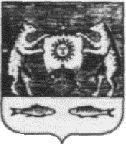   Российская Федерация                          Новгородская область Новгородский районАДМИНИСТРАЦИЯ  БОРКОВСКОГО СЕЛЬСКОГО ПОСЕЛЕНИЯР А С П О Р Я Ж Е Н И Еот 20.03.2020 г. № 11 - рг д. Борки О проведении двухмесячника поблагоустройству, озеленению и уборке территории Борковского сельского поселения  	    В соответствии с Федеральным законом от 06 октября 2003 г. № 131 – ФЗ «Об общих принципах организации местного самоуправления в Российской Федерации» и в целях обеспечения мероприятий по благоустройству, озеленению и уборке территории Борковского сельского поселения, Уставом Борковского сельского поселения Провести с 30 марта по 31 мая 2020 года двухмесячник по благоустройству, озеленению и уборке территории Борковского сельского поселения (далее - двухмесячник).Утвердить прилагаемый план мероприятий по проведению двухмесячника на территории Борковского сельского поселения.Руководителям предприятий, учреждений, организаций всех форм собственности:3.1. Организовать, уборку подведомственных территорий; благоустройство, озеленение3.2  16 апреля и 05 мая 2020 года  провести в д. Борки плановую уборку  территории.Создать комиссию по координации проведения двухмесячника по уборке территории, благоустройству, озеленению и (далее по тексту - Комиссия) в составе:Председатель комиссии:Иванова С. Г. – Глава Борковского сельского поселения;Члены комиссии:Буянова А.В. –председатель Совета молодежи Борковского сельского поселения;Кондакова С. Н. – главный специалист Администрации Борковского сельского поселения;Брагина Л. В. – председатель Совета Ветеранов Борковского сельского поселения;Степанов К. В. – начальник ЖЭУ – 4 ООО «Веронда»;Иванова Е. Ю. – заместитель председателя Совета депутатов Борковского сельского поселения;Иванова Н. А. – депутат Совета депутатов Новгородского муниципального района;Сафарова Е.В.- заместитель Главы Администрации Борковского сельского поселения;Назаров Р.З.- директор управляющей компании «Комфортный дом»;Назаров В.Б.- депутат Совета депутатов Борковского сельского поселения;Свободина М.М.- депутат Совета депутатов Борковского сельского поселения;Гришина Н.В.- депутат Совета депутатов Борковского сельского поселения;Карпина Л.П.- служащий I категории Администрации Борковского сельского поселения,Морозова М.В. – представитель Общественного Совета Администрации Борковского сельского поселения.Контроль за выполнением плана мероприятий по проведению двухмесячника возложить на Комиссию.Опубликовать настоящее распоряжение в муниципальной газете «Борковский вестник» и разместить на официальном сайте Администрации Борковского сельского поселения в информационно – телекоммуникационной сети «Интернет» по адресу: www.borkiadm.ru.Глава Администрации Борковского сельского поселения                 				С.Г. ИвановаУТВЕРЖДЕНраспоряжением АдминистрацииБорковского сельского поселенияот 20.03.2020 № 11-ргПЛАНмероприятий и перечень работ по уборкенаселенных пунктов	Провести работы по уборке придомовых территорий, подвалов, собрать и вывезти мусор, покрасить заборы и ограждения, произвести обрезку и посадку деревьев, восстановить водоотводные канавы.Наименование мероприятийСроки ОтветственныеЗаседание комиссии30.03.202006.04.202013.04.202020.04.202006.05.2020 д. Борки д. Борки д. Боркиул. Парковая д. 5-15Буданова Г.В.ул. Школьная д.1Мелехов В.В.Борковская средняя школа, МДОУ-15Савельев В.Н.ул. Парковая д. 3, 4Сафарова Е.В.,Федорова С.А.ул. Покровского д. 1-13Савельев В.Н.ул. Заверяжская д. 2Федорова Н.В. ул. Заверяжская д. 3Федорова Т.Вул. Заверяжская д. 4Карпович В.И.ул. Заверяжская д. 5Макарова О.А.пер. Борковский д. 1Корнетова Т.Б.БаняСеленин А.В.ЖЭУ – 4Степанов К.В.ООО «Союз Святого Иоанна Воина»Фадеева Е.В.Аптека Васильева Н.С.ул. ПромышленнаяБалун О.В.Макаров А.Н.Детский сад комбинированного вида №15Гришина Н.В.МАУ «Борковский районный Дом народного творчества и досуга»Коткова С.В.Сбербанк Харева Н.Н.Сафарова Е.В.Борковская врачебная амбулаторияЛогинова М.Ю.Сергово д.1Дубихина В.П.Сергово д.2Мейкшан Л.В.Мейкшан Л.В. Чайка д. 20, 91Гуров И.Ф.Гуров И.Ф.Организовать уборку территорий административных зданий, ларьков, магазиновРуководители,заведующие магазинамиРуководители,заведующие магазинамиОрганизовать уборку производственных территорий НИИСХ, ФГУ САС «Новгородская»Балун О.В.Иванова Н.А.Балун О.В.Иванова Н.А.Очистка ливневой системыдо 06.04.2020 годаСафарова Е.В.Сафарова Е.В.Уборка площадки ГТО до 06.05.2020 годаСафарова Е.В.Сафарова Е.В.Обеспечить уборку территорий гражданских кладбищдо 06.05.2020 годаАдминистрация Борковского сельского поселенияАдминистрация Борковского сельского поселенияОрганизовать уборку территорий сараев, гаражей, погребов от мусораВ течение двухмесячникаВладельцы сараев, гаражей, погребовВладельцы сараев, гаражей, погребовПровести работы по благоустройству воинских захоронений д. Чайка, д. Борки, д. Заболотье д. Сергово, д. ЗавалСельцодо 06.05.2020 годаСм. приложениеСм. приложениеПровести работы по благоустройству придомовых территорий в деревняхВ течение двухмесячникаСтаршие по деревнямСтаршие по деревнямСобрать мусор вдоль улиц  Школьная, Покровского, пер. Борковский, Парковая д. БоркиВ течение двухмесячникаАдминистрация Борковского сельского поселенияАдминистрация Борковского сельского поселенияУборка парка д. Борки, озеленение территории,высадки аллеиАпрель, май (согласно дополнительного графика)Брагина Л.В.Брагина Л.В.Экологический субботник на территории водоохранных зон11-19 мая 2020 годаКарпина Л.П., Буянова А.В.Карпина Л.П., Буянова А.В.Частичное восстановление водосборной канавы вдоль парка (по периметру)В течение летнего сезона (июнь-сентябрь)Администрация Борковского сельского поселенияАдминистрация Борковского сельского поселенияУдаление аварийных деревьев Апрель, майАдминистрация Борковского сельского поселенияАдминистрация Борковского сельского поселенияБлагоустройство площадки у дзота  в д. Борки, ул. Шимская, д. 87до 06.05.2020 годаАдминистрация Борковского сельского поселенияАдминистрация Борковского сельского поселенияВосстановление водоотводной канавы вдоль тропинки к воинским захоронениям в д. БоркиИюнь-август 2020 годаАдминистрация Борковского сельского поселенияАдминистрация Борковского сельского поселенияОкос общественных территорий, в течении летнего периодаИюнь-август 2020 годаАдминистрация Борковского сельского поселенияАдминистрация Борковского сельского поселенияОбход территории на предмет выявления несанкционированных свалок мусораСогласно графика, утвержденного распоряжением Главы поселения № 4-рг от 27.01.2020 г. Администрация Борковского сельского поселенияАдминистрация Борковского сельского поселения Подвести итоги двухмесячника06.05.2020 годаКомиссияКомиссия